ПРОЕКТВносится Главой Северодвинска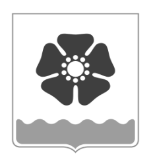 Городской Совет депутатовмуниципального образования «Северодвинск» (Совет депутатов Северодвинска)седьмого созываРЕШЕНИЕг. Северодвинск Архангельской областиО внесении изменений в Положениео расчете платы за пользованиемуниципальным имуществомВ целях исполнения представления Контрольно-счетной палаты Северодвинска от 13.08.2021 № П-16/2021, решения Арбитражного суда Архангельской области № А05-11587/2021 от 20.01.2022 Совет депутатов Северодвинска  РЕШИЛ:1. Внести в Положение о расчете платы за пользование муниципальным имуществом, утвержденное решением Совета депутатов Северодвинска от 30.11.2006 № 140 (в редакции от 18.03.2021), изменения, изложив его в прилагаемой редакции.2. Настоящее решение вступает в силу после его официального опубликования и не распространяется на договорные отношения, возникшие до вступления его в силу.3. Опубликовать (обнародовать) настоящее решение в бюллетене нормативно-правовых актов муниципального образования «Северодвинск» «Вполне официально», разместить в сетевом издании «Вполне официально» (вполне-официально.рф) и на официальных интернет-сайтах Совета депутатов Северодвинска и Администрации Северодвинска. Утвержденорешением Совета депутатов Северодвинскаот 30.11.2006 № 140(в редакции от ____________ № ___)ПОЛОЖЕНИЕо расчете платы за пользование муниципальным имуществом1. Общие положения1.1. Настоящее Положение разработано в соответствии с Положением о порядке распоряжения муниципальным имуществом при передаче его в пользование, утвержденным решением Совета депутатов Северодвинска от 26.02.2009 № 34.1.2. Положение применяется для определения размера арендной платы за пользование муниципальным имуществом, переданным в аренду организациям всех форм собственности и физическим лицам.1.3. Для целей настоящего Положения муниципальное имущество подразделяется на:нежилые помещения, нежилые здания;сооружения;оборудование, транспортные средства.2. Определение размера арендной платы2.1. Размер арендной платы, взимаемой с арендаторов муниципального имущества, определяется исходя из размера базовой ставки арендной платы с учетом вида деятельности арендатора, благоустройства объекта аренды, его местонахождения, площади переданного в аренду имущества или восстановительной стоимости объекта аренды.2.2. Размер платы за аренду нежилых помещений и нежилых зданий определяется по формуле:Апi = Апбi x К1 x К2 x К3 x К4 x К5 x К6 x П, где:Апi – размер арендной платы за месяц в расчетном году, руб.;Апбi – базовая величина ставки арендной платы, утверждаемая Администрацией Северодвинска на расчетный год за 1 кв. м в месяц;К1 – коэффициент, учитывающий местонахождение объекта аренды, определяется                         в соответствии с Приложением № 1;К2 – коэффициент, учитывающий вид деятельности арендатора, осуществляемый на объекте аренды, определенный в соответствии с Общероссийским классификатором видов экономической деятельности ОК-029-2014 (КДЕС РЕД.2) (далее – ОКВЭД 2) (Приложение № 2);К3 – коэффициент благоустройства объекта;К4 – коэффициент, учитывающий степень использования объекта арендатором при почасовой арендной плате (применяется при аренде помещения в муниципальных учреждениях образования, культуры и спорта);К5 – коэффициент, учитывающий льготы, предоставленные отдельными решениями органов местного самоуправления;К6 – коэффициент, учитывающий право арендатора на сдачу части площадей в субаренду;П – площадь арендуемого помещения (здания) в квадратных метрах.Для арендаторов нежилого здания (арендаторов помещений в нежилом здании), расположенного на неделимом земельном участке, порядок определения размера арендной платы, а также порядок, условия и сроки внесения арендной платы за использование земельного участка, находящегося в муниципальной собственности, и земельного участка, государственная собственность на который не разграничена, устанавливается в соответствии с федеральным законодательством, законодательством Архангельской области, муниципальными нормативными правовыми актами.2.2.1. Значение коэффициента К3 определяется по формуле:К3 = К3.1 x К3.2 x К3.3, где:К3.1 – коэффициент, учитывающий расположение помещения, его значения принимаются равными:1,2 – если в аренду сдается помещение в нежилом здании либо нежилое здание сдается в аренду целиком;1,0 – для помещений, расположенных на первом этаже жилого дома;0,9 – для помещений, расположенных на втором этаже и выше, антресольном этаже жилого дома;0,6 – для подвальных помещений, полуподвалов, цокольных этажей, технических этажей жилого дома.В случае если объект аренды расположен на разных этажах жилого дома, расчет коэффициента К3.1 производится отдельно для каждого этажа. К3.2 – коэффициент вида строительного материала, его значения принимаются равными:1,00 – здание кирпичное, из железобетонных панелей;0,50 – здание деревянное.К3.3 – коэффициент, учитывающий степень технического обустройства помещения, его базовое значение принимается равным 1,07. Для арендаторов нежилого здания (арендаторов помещений в нежилом здании), расположенного на неделимом земельном участке, его базовое значение принимается равным 1,0.При отсутствии на объекте аренды водоснабжения, канализации, центрального отопления, электроснабжения и отсутствии возможности пользования данными услугами в здании (сооружении), где расположен объект аренды, значение коэффициента снижается на 0,1 за каждый отсутствующий элемент благоустройства.2.2.2. Значение коэффициента К4 определяется следующим образом:                      N фактическое    К4 = ---------------------------------, где:          24 часа x 365 дней : 12 месяцевN фактическое определяется по справке учреждения-балансодержателя, указывает количество часов, в течение которых арендатор использует помещение фактически за один календарный месяц.2.3. Размер платы за аренду сооружений определяется по формуле:Апс = 0,03 x ВСс x К1 x К2 x К3, где:Апс – годовой размер арендной платы, руб.;ВСс – восстановительная стоимость сооружения, сдаваемого в аренду, определяется с учетом переоценок, произведенных в соответствии с требованиями нормативных документов, руб.2.4. Размер платы за аренду оборудования и транспортных средств определяется по формуле:АПоб = 0,10 x ВСоб x К2, где:АПоб – годовой размер арендной платы;ВСоб – восстановительная стоимость оборудования, транспортного средства, определенная с учетом переоценок, произведенных в соответствии с требованиями нормативных документов.2.5. Льготы по арендной плате могут предоставляться исключительно на основании отдельных решений органов местного самоуправления Северодвинска.2.6. Коэффициент К6 применяется при расчете арендной платы к площади, переданной в субаренду. Значение коэффициента К6 принимается равным 2,1. Арендная плата за площади, переданные в субаренду, рассчитывается с применением коэффициента К2 по виду деятельности субарендатора, но не ниже коэффициента, определяемого основным видом деятельности арендатора.2.7. Муниципальные предприятия, муниципальные учреждения, организации (бюджетные, автономные, казенные) при сдаче муниципального имущества в аренду должны устанавливать арендную плату не ниже предусмотренной настоящим Положением.2.8. Арендная плата, рассчитанная по настоящему Положению, подлежит увеличению на сумму налогов и других обязательных платежей в соответствии с действующим законодательством.2.9. Для субъектов малого и среднего предпринимательства и физических лиц, не являющихся индивидуальными предпринимателями и применяющих специальный налоговый режим «Налог на профессиональный доход», арендующих муниципальное имущество, включенное в Перечень муниципального недвижимого имущества, предназначенного для передачи во владение и (или) пользование субъектам малого и среднего предпринимательства, организациям, образующим инфраструктуру поддержки субъектов малого и среднего предпринимательства, и физическим лицам, не являющимся индивидуальными предпринимателями и применяющим специальный налоговый режим «Налог на профессиональный доход», при расчете арендной платы применяется понижающий коэффициент 0,9.Приложение № 1к Положению о расчете платы за пользованиемуниципальным имуществомот 30.11.2006 № 140(в редакции от ____________ № ___)Коэффициент К1,учитывающий местоположение объекта арендыПримечание: адрес помещения (здания) и сооружения определяется на основании сведений, содержащихся в выписке из Единого государственного реестра недвижимости об основных характеристиках и зарегистрированных правах на объект недвижимости.Приложение № 2к Положению о расчете платы за пользованиемуниципальным имуществомот 30.11.2006 № 140(в редакции от ____________ № ___)Коэффициент К2, учитывающий вид деятельности, осуществляемый на объекте аренды в соответствии с ОКВЭД 2от№  ПредседательСовета депутатов Северодвинска_______________________М.А. СтарожиловГлава Северодвинска  _______________________И.В. АрсентьевМестоположениеЗначение коэффициента К11ул. Советская (от просп. Ленина до ул. Гагарина);просп. Ленина (от ул. Советской до ул. Ломоносова);ул. Плюснина (от просп. Ленина до ул. Бойчука);ул. Ломоносова (от ул. Гагарина до б-ра Строителей);ул. Гагарина (от ул. Советской до ул. Ломоносова);ул. К. Маркса (от ул. Гагарина до просп. Труда)1,82просп. Ленина (от ул. Первомайской до ул. Советскойи от ул. Ломоносова до ул. Южной);просп. Морской (от ул. К. Маркса до ул. Ломоносова);ул. К. Маркса (от просп. Труда до просп. Морского)1,53ул. Железнодорожная;просп. Морской (от ул. Ломоносова до ул. Сов. космонавтов); ул. Советская (от ул. Пионерской до просп. Ленина);просп. Труда (от ул. Первомайской до ул. Тургенева)1,44ул. Ломоносова (от ул. Железнодорожной до ул. Гагарина); ул. Мира (от ул. Макаренко до ул. Логинова)1,35просп. Беломорский, ул. Бойчука, ул. Г. Седова, ул. Капитана Воронина, ул. Логинова;ул. Адмирала Нахимова, просп. Бутомы;ул. Пионерская, ул. Торцева, ул. Чехова;ул. Арктическая;ул. Советская (от ул. Железнодорожной до ул. Пионерской); ул. К. Маркса (от просп. Морского до б-ра Строителей);ул. Комсомольская, ул. Лесная, ул. Первомайская;ул. С. Орджоникидзе;ул. Индустриальная;ул. Полярная1,26ул. Октябрьская (от ул. Логинова до просп. Бутомы);ул. Профсоюзная, ул. Республиканская1,17ул. Кирилкина, ул. Коновалова, ул. Корабельная;ул. Макаренко, ул. Северная, ул. Дзержинского;ул. Советских космонавтов, б-р Строителей;просп. Труда (от ул. Юбилейной до просп. Победы);ул. Трухинова, ул. Тургенева;ул. Чеснокова, ул. Южная, ул. Лебедева;просп. Морской (от ул. Юбилейной до ул. Чеснокова);ул. Юбилейная (от просп. Труда до просп. Морского);просп. Победы (от просп. Труда до ул. Лебедева)1,08Архангельское шоссе, ул. Героев Североморцев, ул. Машиностроителей0,99б-р Приморский0,710улица Двинская, здания (помещения), расположенные в Ненокском и Белозерском административных округах, проезд Тепличный0,511Все остальные здания (помещения), местоположение которых не указано выше1,012Проезд Заозерный0,8№ п/пВиды деятельности  Код вида деятельности 
в соответствии с ОКВЭД 2 Значение коэффициента К21Вариативные формы дошкольного образования; 85.110,011деятельность спортивных объектов93.110,012Дополнительное образование, направленное на развитие юридических навыков и знаний несовершеннолетних, оказание им социально-педагогической и правовой помощи, проведение виктимологической профилактики85.41.90,053Управление эксплуатацией жилого фонда за вознаграждение или на договорной основе; 68.32.10,13деятельность в области здравоохранения, осуществляемая областными и федеральными учреждениями бесплатно;863деятельность скульпторов, художников, художников-мультипликаторов, граверов, офортистов и т.д., работающих индивидуально, а также деятельность учреждений культуры и искусства;90.0390.043деятельность по водоснабжению, водоотведению, осуществляемая муниципальными предприятиями;373деятельность в области демонстрации кинофильмов;59.1359.143деятельность в области консервации, ремонта, реставрации, приспособления и воссоздания объектов культурного наследия;41.241.204242.1342.9142.9943.21343.2943.343.3143.3343.3443.34.143.3943.9143.9971.11.171.11.371.12.1271.12.1571.12.5471.12.5690.03деятельность по организации и постановке театральных, оперных и балетных представлений, концертов и прочих сценических выступлений90.014Деятельность столовых с количеством посадочных мест не менее 10056.290,25Общественная деятельность некоммерческих организаций (без осуществления торговли, оказания платных услуг и другой коммерческой деятельности);94.2094.90,35производство пищевых продуктов, в том числе путем переработки продуктов сельского хозяйства, лесного хозяйства и рыболовства; производство изделий народных художественных промыслов; производство продукции растениеводства и производство продукции животноводства;10.1-10.832.99.801.1-01.50,35бытовые услуги производственного характера;13141538.32.5950,35платные образовательные услуги;850,35деятельность библиотек, архивов и музеев;91.0191.020,35деятельность в сфере проектирования, изготовления, ремонта, модернизации и утилизации вооружения и военной техники;38.2238.22.971.120,35обслуживание объектов социальной сферы 42.210,36Деятельность государственных органов власти Архангельской области и государственных учреждений Архангельской области на территории Северодвинска; 840,56деятельность в области обязательного социального обеспечения;84.300,56производство лекарственных средств и материалов, применяемых в медицинских целях210,57Хранение товаров, продукции, инвентаря (включая использование гаражей для стоянки автомобилей) в помещениях площадью свыше 500 кв. м01.6352.152.210,68Ремонтно-строительные услуги;430,88строительство;41420,88бытовые услуги непроизводственного характера; 96.0196.0296.030,88общественное питание без реализации алкогольной и спиртосодержащей продукции (включая пиво);56.1056.256.300,88хранение товаров, продукции, инвентаря (включая использование гаражей для стоянки автомобилей) в помещениях площадью до 500 кв. м01.6352.152.210,89Изготовление и ремонт мебели;31.01,09услуги фото- и кинолабораторий;95.2459.11.159.11.959.1274.201,09деятельность федеральных органов государственной власти РФ;841,09деятельность в области здравоохранения, осуществляемая на платной основе;861,09общественное питание с реализацией алкогольной и спиртосодержащей продукции (включая пиво) с режимом работы до 23 часов 56.1056.256.301,010Торговля45.145.345.40.146471,2общественное питание с реализацией алкогольной и спиртосодержащей продукции (включая пиво) с режимом работы после 23 часов (или круглосуточно);56.1056.256.30продажа лекарств;47.73прием стеклотары и вторсырья;38.1138.12административная деятельность82.182.1182.911Деятельность по организации конференций и выставок;82.301,411деятельность соляриев и саун;96.041,411бильярдные залы93.291,412Техническое обслуживание и ремонт автотранспортных средств;45.21,512компьютерные классы (залы);93.21,512залы игровых автоматов (кроме азартных игр);93.21,512деятельность в области связи;53.1611,512транспортные услуги;4950511,512деятельность охранных служб, в том числе частных;80.11,512деятельность по технической инвентаризации недвижимого имущества;68.32.31,512деятельность инвестиционных фондов и аналогичных финансовых организаций;64.301,512рекламная деятельность;73.111,512обслуживание и ремонт ККМ и другого торгового оборудования;33.1295.111,512деятельность туристических агентств и прочих организаций, предоставляющих услуги в сфере туризма791,513Страховая деятельность;6566.22,0оценочная деятельность;74.90посредническая деятельность;64.1966.1266.1966.3банковская деятельность;6466кредитование;64деятельность в области права и бухгалтерского учета; 69операции с недвижимым имуществом;68организация торговли (в помещениях общей площадью более 300 кв. м с предоставлением права на размещение на возмездной основе торговых мест);68.20.2168.20.29деятельность развлекательных клубов с режимом работы после 23 часов либо круглосуточным56.3014Деятельность ломбардов64.9264.92.73,015Иные виды деятельности, не вошедшие в данный перечень1,0